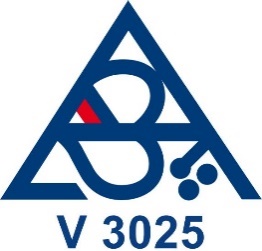 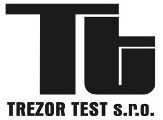 PŘIHLÁŠKA K CERTIFIKACIDalší údaje:Vyplněním této žádosti:Klient se zavazuje, že vyhoví požadavkům certifikačního systému a certifikačních schémat COV.Klient prohlašuje, že je schopen převzít odpovědnost za to, že výrobky splňují a budou splňovat požadavky certifikačního systému a certifikačních schémat COV.Klient se zavazuje, že předloží COV všechny informace nezbytné pro hodnocení výrobků, pro které je požadováno vydání certifikátu shody a že v případě potřeby souhlasí s možnou účastí pozorovatelů.Klient bere na vědomí, že má možnost uplatnit svoji stížnost na činnost COV.Klient souhlasí se zpracováním osobních údajů v souladu s Nařízením Evropského parlamentu a Rady (EU) 2016/679 ze dne 27. dubna 2016 o ochraně fyzických osob v souvislosti se zpracováním osobních údajů a o volném pohybu těchto údajů. Datum:    _______________________________                           Jméno/razítko a podpis klienta Záznamy COV Číslo přihlášky u COV/datumČíslo objednávky klientaKlient: Adresa:IČ:DIČ:Statutární zástupce klienta:Telefon:E-mail:Klient: Adresa:IČ:DIČ:Kontaktní osoba klienta:Telefon:E-mail:Bankovní spojení:Číslo účtu:Směrový kód banky:Identifikace výrobku:Obchodní název výrobku:Typ výrobku (typová řada):Odvozené varianty:Výrobce:Výrobna nebo umístění výrobku:Požadovaná klasifikace výrobku: Požadavek: Požadavek: Požadavek: Požadavek: Požadavek: Požadovaná klasifikace výrobku: Norma: Norma: Norma: Norma: Norma: Požadovaná klasifikace výrobku: V rozsahu CP NBÚ        ano ano ne ne Výrobek byl již hodnocen: Volba postupu certifikačního schématu při certifikaci:(stanoví vedoucí COV po dohodě s klientem)Certifikační schéma TT 1a/2020 – vychází ze schématu 1a podle ČSN EN ISO/IEC 17067:2014, založeno na zkoušeníCertifikační schéma TT 1a/2020 – vychází ze schématu 1a podle ČSN EN ISO/IEC 17067:2014, založeno na zkoušeníCertifikační schéma TT 1a/2020 – vychází ze schématu 1a podle ČSN EN ISO/IEC 17067:2014, založeno na zkoušeníCertifikační schéma TT 1a/2020 – vychází ze schématu 1a podle ČSN EN ISO/IEC 17067:2014, založeno na zkoušeníVolba postupu certifikačního schématu při certifikaci:(stanoví vedoucí COV po dohodě s klientem)Certifikační schéma TT 1b/2020 – vychází ze schématu 1b podle ČSN EN ISO/IEC 17067:2014, založeno na zkoušeníCertifikační schéma TT 1b/2020 – vychází ze schématu 1b podle ČSN EN ISO/IEC 17067:2014, založeno na zkoušeníCertifikační schéma TT 1b/2020 – vychází ze schématu 1b podle ČSN EN ISO/IEC 17067:2014, založeno na zkoušeníCertifikační schéma TT 1b/2020 – vychází ze schématu 1b podle ČSN EN ISO/IEC 17067:2014, založeno na zkoušeníVolba postupu certifikačního schématu při certifikaci:(stanoví vedoucí COV po dohodě s klientem)Certifikační schéma TT 3/2020 – vychází ze schématu 3 podle ČSN EN ISO/IEC 17067:2014, založeno na zkoušení a inspekciCertifikační schéma TT 3/2020 – vychází ze schématu 3 podle ČSN EN ISO/IEC 17067:2014, založeno na zkoušení a inspekciCertifikační schéma TT 3/2020 – vychází ze schématu 3 podle ČSN EN ISO/IEC 17067:2014, založeno na zkoušení a inspekciCertifikační schéma TT 3/2020 – vychází ze schématu 3 podle ČSN EN ISO/IEC 17067:2014, založeno na zkoušení a inspekciVolba postupu certifikačního schématu při certifikaci:(stanoví vedoucí COV po dohodě s klientem)Certifikační schéma TT 5/2020 – vychází ze schématu 5 podle ČSN EN ISO/IEC 17067:2014, založeno na zkoušení a dozoru systému řízení výrobyCertifikační schéma TT 5/2020 – vychází ze schématu 5 podle ČSN EN ISO/IEC 17067:2014, založeno na zkoušení a dozoru systému řízení výrobyCertifikační schéma TT 5/2020 – vychází ze schématu 5 podle ČSN EN ISO/IEC 17067:2014, založeno na zkoušení a dozoru systému řízení výrobyCertifikační schéma TT 5/2020 – vychází ze schématu 5 podle ČSN EN ISO/IEC 17067:2014, založeno na zkoušení a dozoru systému řízení výrobyZajištění zprostředkování certifikace u NBÚ ano   ano  ne ne ne Zavedení certifikovaného systému řízení kvality (QMS)ano ano ne ne ne Zavedení certifikovaného systému řízení kvality (QMS)Certifikát:                                Platnost:Certifikát:                                Platnost:Certifikát:                                Platnost:Certifikát:                                Platnost:Certifikát:                                Platnost:Přezkoumání žádostiSPLNĚNO / NESPLNĚNOShoda s žadatelemSPLNĚNO / NESPLNĚNOPlatná akreditaceSPLNĚNO / NESPLNĚNODatum:                   Podpis:Datum:                   Podpis:Datum:                   Podpis:Poznámka:Hodnocením pověřen:Poznámka:Hodnocením pověřen:Poznámka:Hodnocením pověřen: